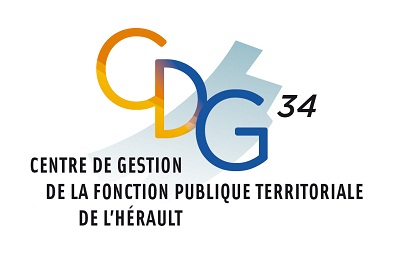 MODÈLE DE SAISINE DU CST
CONTRAT D’APPRENTISSAGETexte de référence : Code du travail, Article L424-1 du Code de la fonction publiquela loi n°92-675 du 17 juillet 1992 portant diverses dispositions relatives à l’apprentissage, à la formation professionnelle,Loi n°2016-1088 du 8 août 2016 relative au travail, à la modernisation du dialogue social et à la sécurisation des parcours professionnels.Décret n° 2017-199 du 16 février 2017 relatif à l’exécution du contrat d’apprentissage dans le secteur public non industriel et commercial.Décret n°2022-280 du 28 février 2022 relatif aux modalités de versement aux centres de formation des apprentis des frais de formation des apprentis employés par les collectivités territoriales et les établissements publics en relevant par le Centre national de la fonction publique territorialeCOLLECTIVITÉ : 	DIPLÔME A PREPARER :	DURÉE DE L’APPRENTISSAGE :	DATE D’EFFET DU CONTRAT D’APPRENTISSAGE :	Nom du maître d’apprentissage:	GRADE du maître d’apprentissage:	NOM DE L’APPRENTI : 	DATE DE NAISSANCE DE L’APPRENTI	Nom ET SIGNATURE DU CENTRE DE FORMATION:	ALeSignature de l’autorité territoriale,